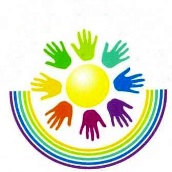 Межрегиональный Форум руководителей и педагогов организаций отдыха и оздоровления детей «Россыпи уральских каникул»Министерство общего и профессионального образования Свердловской областиФГБОУ ВПО «Уральский государственный педагогический университет»ГБУ Центр «Юность Урала»ГАУДО СО "Дворец молодёжи"Сроки проведения: с 4 по 7 апреля 2017 г.Место проведения: Свердловская область, г. Екатеринбург и ЗОЛ «Прометей» ООО «Газпром»Участники: представители региональных и муниципальных органов образования, социальной политики, физической культуры, спорта и молодежной политики, специалисты системы социальной защиты, руководители и специалисты организаций отдыха и оздоровления детей, руководители педагогических отрядов, методисты, педагоги дополнительного образования, специалисты в области адаптивной рекреации, представители общественных организаций. Цель Форума: создание коммуникационной площадки для презентации регионального опыта, обсуждения и обобщения проблем в сфере отдыха и оздоровления, и рассмотрения перспектив развития системы детского отдыха в Российской Федерации.Задачи Форума: - демонстрация инновационных практик в сфере отдыха и оздоровления детей Уральского региона;- установление деловых контактов по развитию сетевого взаимодействия с регионами РФ;- позиционирование сферы отдыха и оздоровления как ресурса развития социокультурного пространства региона;- обсуждение и тиражирование перспективного опыта организации летнего отдыха и оздоровления различных категорий детей (одаренные дети, дети, оказавшиеся в трудной жизненной ситуации, дети с ограниченными возможностями здоровья).Программные вопросы Форума:1.	Развитие творчества детей и педагогов2.	Профессиональные компетенции вожатых3.	Проектирование информального образования в ДОЛ4.	Палаточный лагерь – эффективная форма детского отдыха5.	Комплексные рекреационные, образовательные, профориентационные программы для детей и молодежи6.	Механизмы государственного и частного партнерства в управлении организациями отдыха и оздоровления7.	Профильные детские и молодежные лагеря8.	Гражданское, духовно-нравственное воспитание в ДОЛ.	«Инновации в лагере отдыха и оздоровления»9.	«Инструменты оценки эффективности и сопровождения отдыха и оздоровления детей: нормативные основания и технология реализации».10. «Содержание партнерских программ в сетевом образовательном модуле»Организаторы Форума: Министерство общего и профессионального образования Свердловской области, ФГБОУ ВПО «Уральский государственный педагогический университет», ГБОУ Центр «Юность Урала», ГАУДО СО "Дворец молодёжи".Ожидаемое количество участников 300 человек из различных регионов России. В качестве почетных гостей Форума приглашены:Вефлиемский Анатолий Борисович д.э.н., проф. Московского психолого-социального университета.Ээльмаа Юрий Владимирович, заместитель директора МДЦ «Артек»Фришман Ирина Игоревна, доктор педагогических наук, профессор. Директор Научно-практического центра Международного союза детских общественных объединений «Союз пионерских организаций – Федерация детских организаций» (СПО-ФДО). Главный научный сотрудник Института изучения детства, семьи и воспитания РАО.Суховейко Галина Станиславовна, к. п. н., исполнительный директор Межрегиональной общественной организации «Содействие детскому отдыху», г. Москва4 апреля5 апреля6 апреля7 апреляВремяСобытие9.30Регистрация  на НПК и Форум10.00Открытие Научно-практической конференции Пленарное заседание НПК в правительстве13.00-14.00Обед14.00-15.30Круглые столы в Ельцин центре15.30-16.00Подведение итогов конференции16.00-16.15Кофе-брейк16.00-17.30Открытие Форума18.00-20.00Трансфер в «Прометей»21.00Ужин, Вечер знакомстваВремяСобытие8.00Подъем, зарядка, утренняя встреча Приветствие, план дня, Слайд-фильм о 2 дне Утренний сбор9.00Завтрак9.20Экскурсия по лагерю10.00-13.00Работа образовательных площадок13.00-14.00Обед, экскурсия по лагерю14.00-16.00Лекция: «Тенденции и перспективы развития системы каникулярного времени» И.И. Фришман16.00-16.30Кофе-брейк16.30-18.30Работа образовательных площадок18.30-20.00Лекция20.00-20.30Ужин20.30-22.30Сказка ПрометейВремяСобытие9.00Завтрак 10.00-12.00Лекция12.00-13.00Презентация работы образовательных площадок, подготовка кейсов для работы в учреждениях отдыха и оздоровления детей13.00-14.00Обед14.00-16.00Встреча с Юрием Владимировичем Ээльмаа «Содержание партнерских программ в сетевом образовательном модуле»16.00-18.00Закрытие Форума 19.00Ужин20.00Вечер свободного общенияВремяСобытие9.00Завтрак 10.00-12.00Отъезд участников